APPENDIX 2:Figure 1: Reported POCUS use across Canada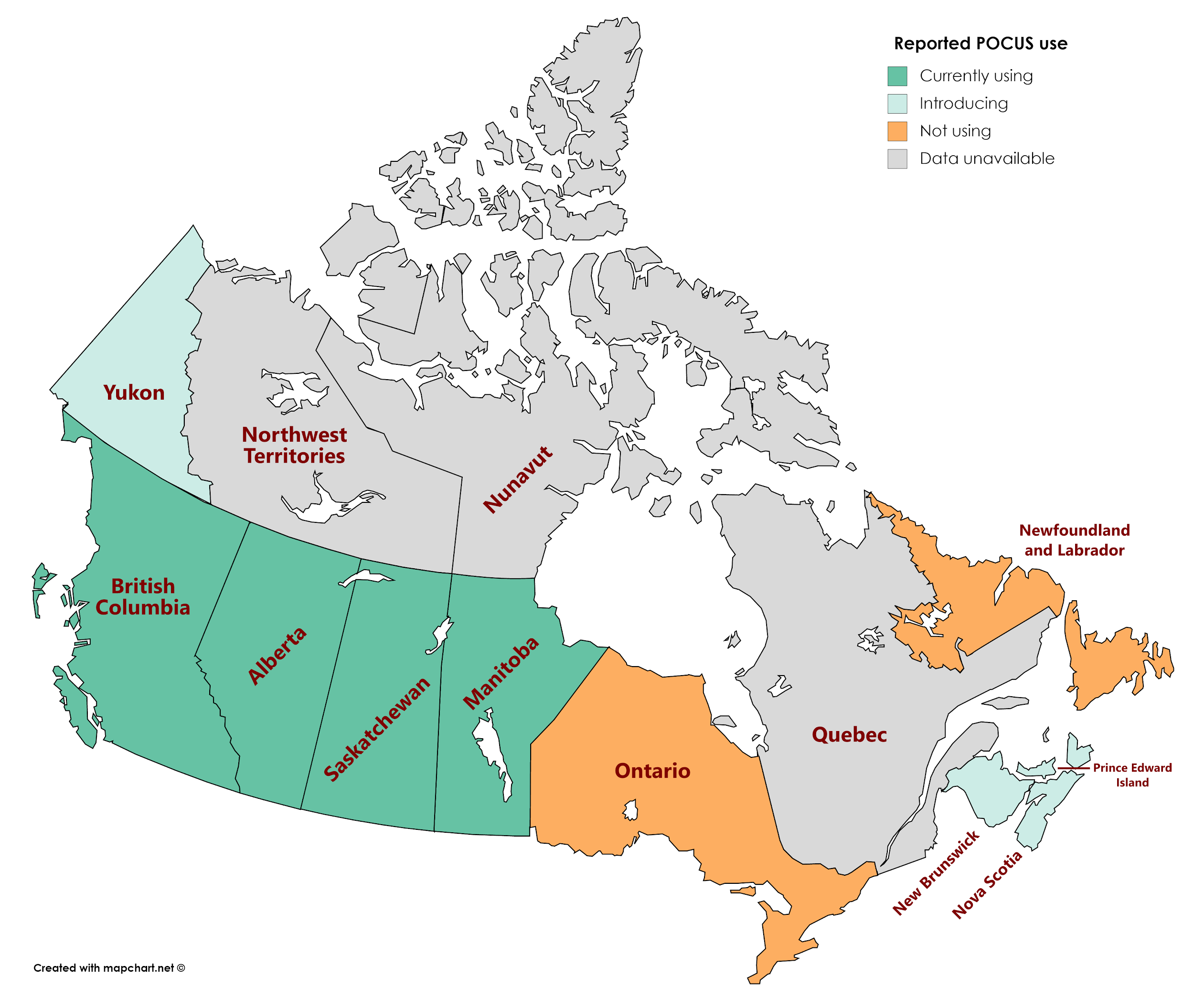 Figure 1: Geographical breakdown of AMS POCUS use in Canada.*BC: POCUS use reported for all bases*AB: POCUS use reported for 3/13 bases, 10/13 do not intend to utilize POCUS*SK: POCUS use reported for 2/3 bases, 1/3 introducingFigure 2: Barriers to POCUS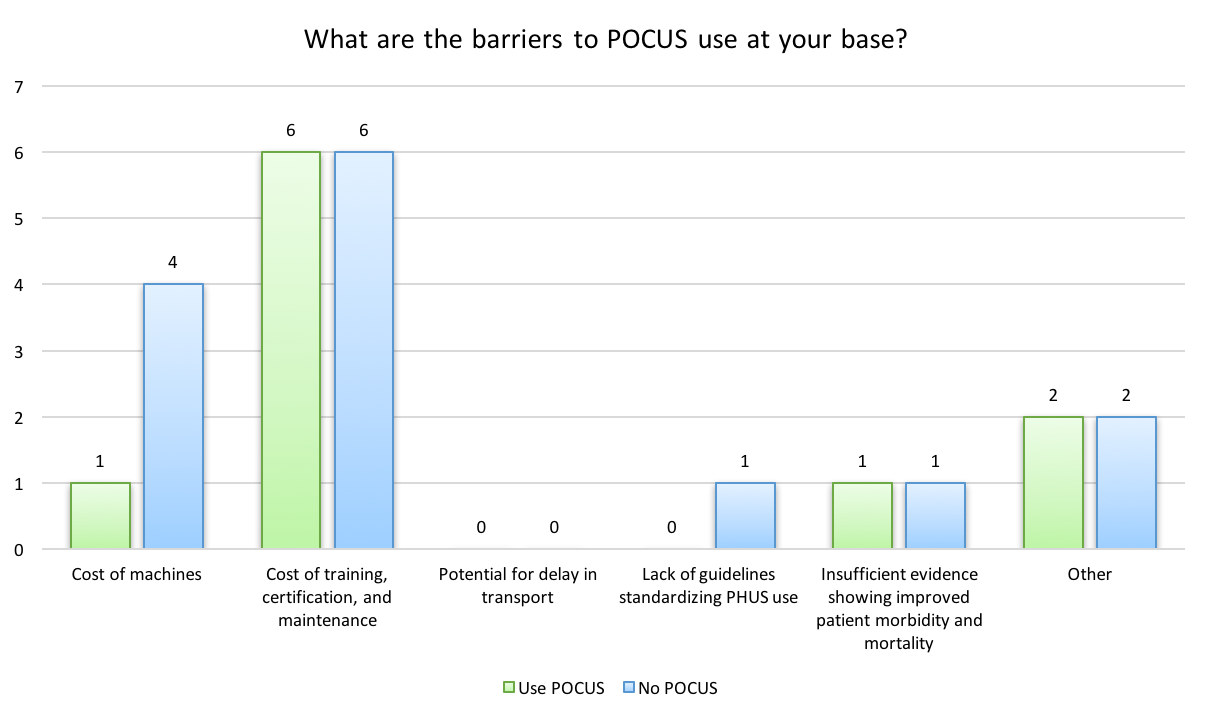 Figure 2: Barriers to POCUS use by presence of POCUSFigure 3: Scan acquisition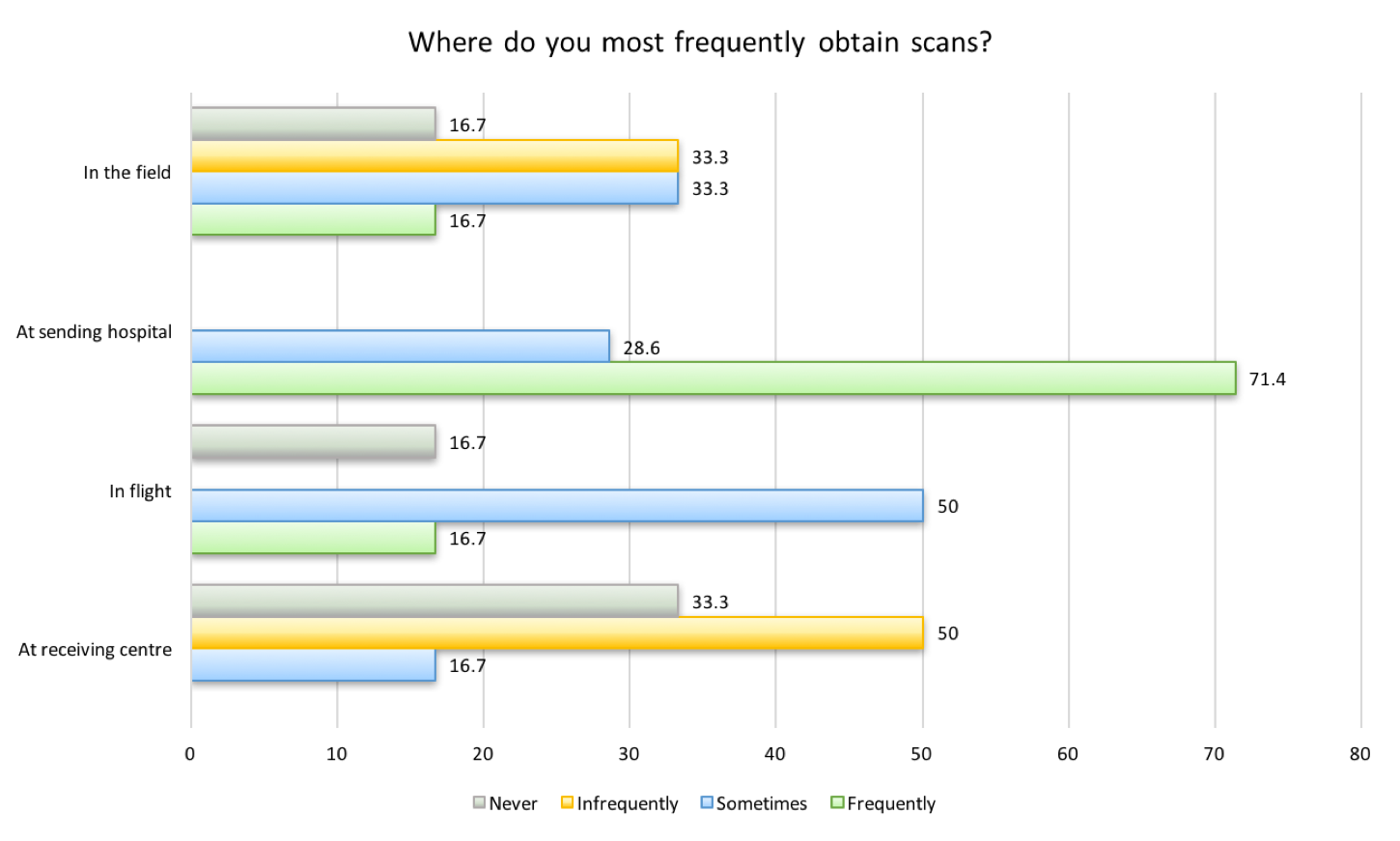 Figure 3: Frequency of scan acquisition location (by percentage of AMS directors responding)Figure 4: POCUS use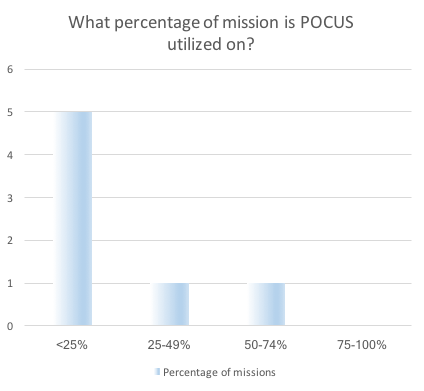 Figure 4: Percentage of missions with POCUS utilization(by number of directors utilizing POCUS)*Unfortunately the design of the survey was such that we were not able to find out the exact percentage of POCUS use.Figure 5: POCUS applicationsFigure 5: Type of indications for which POCUS is used (by percentage of Directors responding).Figure 6: Quality control measures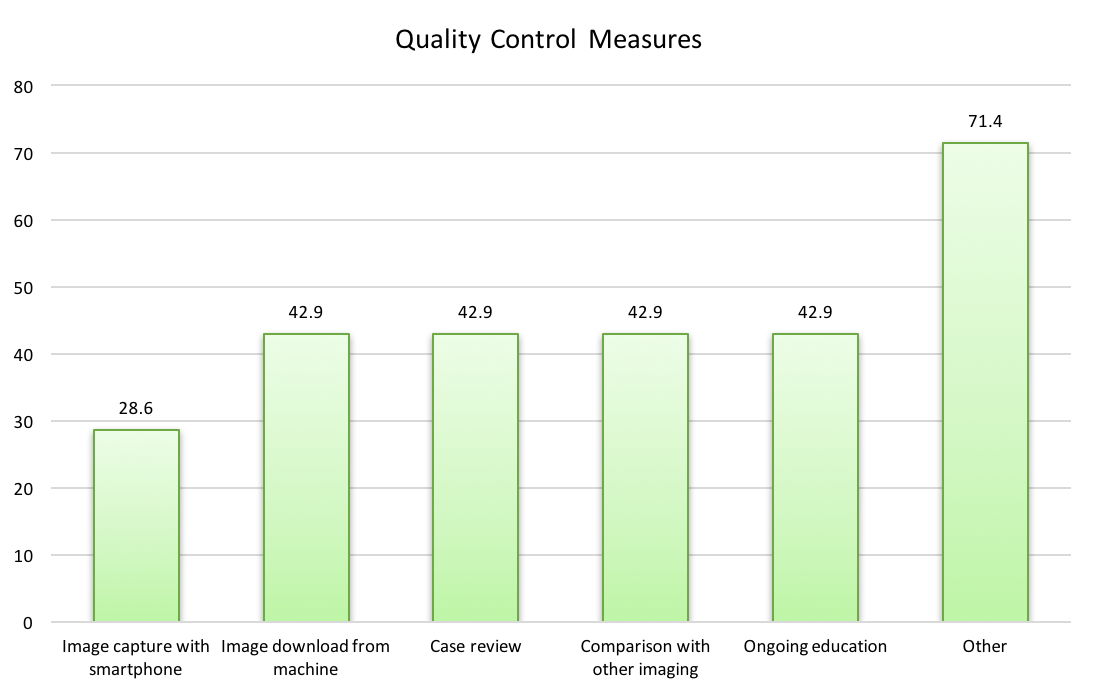 Figure 5: Type of quality control measures being used (by percentage of directors responding)